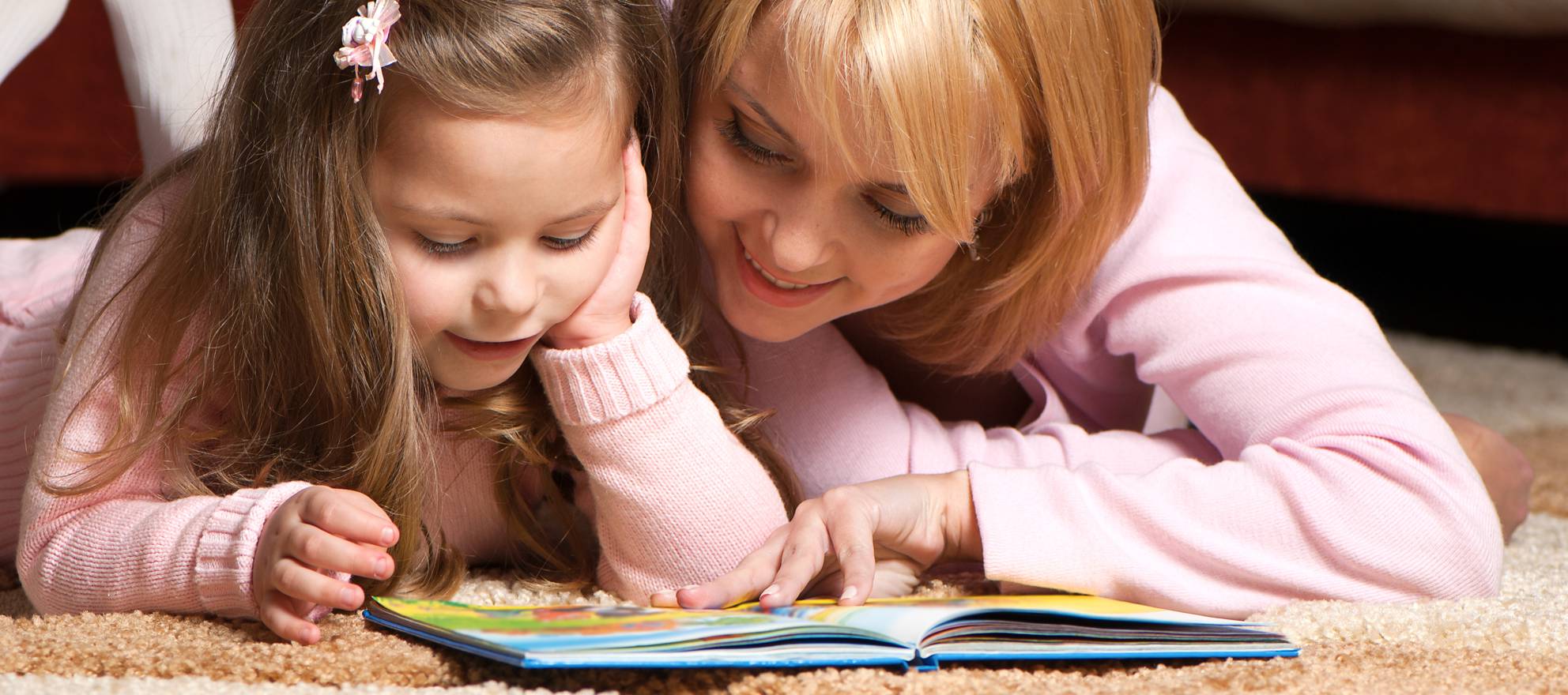 ЧИТАЕМ ДЕТЯМСказки Чуковского любят все, но особенно по душе они маленьким деткам. Рассказ, переданный в лёгкой доброй стихотворной форме, очень легко воспринимается малышами. Сказки этого автора читать любят все от мала до велика. Они настолько легко запоминаются, что даже старики могут наизусть процитировать «Айболита» или «Бармалея». Также такая форма сказки хорошо развивает память у деток. Даже самый маленький ребёнок очень скоро начнёт повторять за мамой запомнившийся ему отрывок из любимой истории. А в дальнейшем в садике или школе ребёнок будет легко пересказывать удивительные приключения главных героев из полюбившихся произведений.Айболит Айболит и воробейБарабекБармалейБебекаБутербродГоловастикиДженниЕжики смеютсяЕлкаЗагадкиЗакалякаКотауси и МаусиКраденое солнцеКрокодилЛенинградским детямМойдодырМуха-ЦокотухаОгородПесня о бедных сапожкахПоросенокПриключения БибигонаПутаницаРадостьСвинкиСкрюченная песняТараканищеТелефонФедорино гореЧудо-дерево